国家海洋技术中心招聘岗位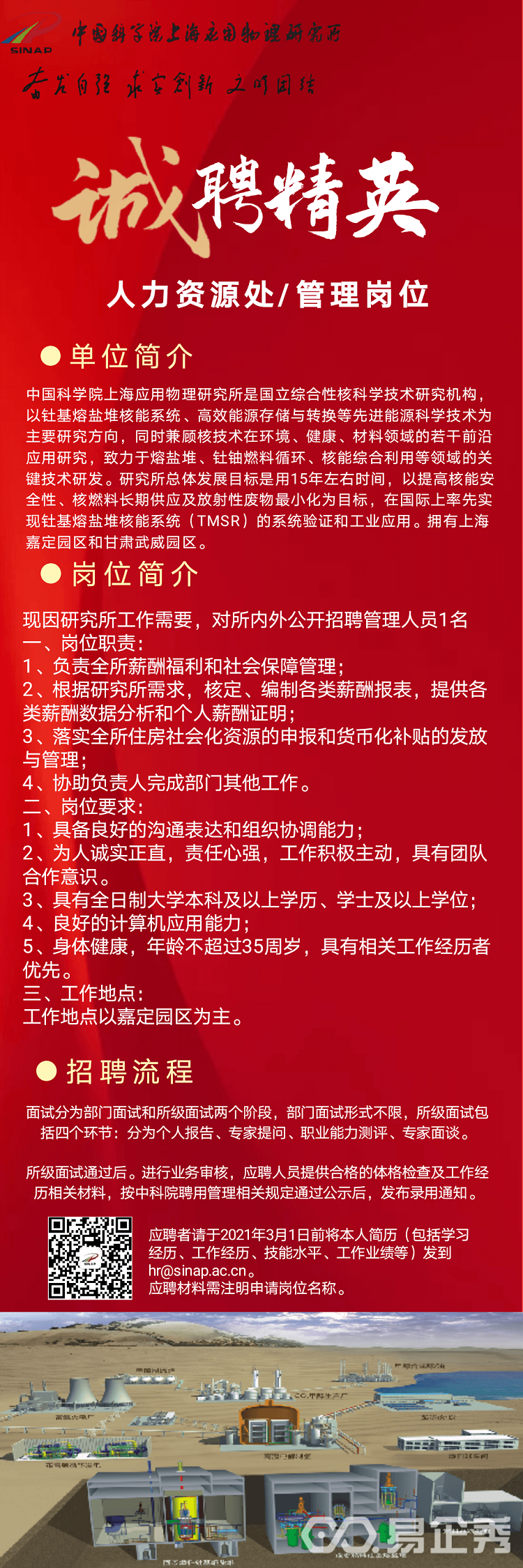 用人单位岗位名称岗位简介工作地点招聘人数专业学历要求学位要求政治面貌其他条件生源要求国家海洋技术中心海洋水文气象数据处理主要从事海洋水文气象观测数据分析处理工作天津1物理海洋相关专业博士研究生博士不限具备海洋水文气象数据分析理论基础和相关经历，熟悉海洋动力环境数值模拟软件，有较强的算法设计能力，能够胜任海上作业任务生源不限